Святкова лінійка відкриття  декади фізико-математичних наук 28.01 2012р.Увага! Увага!Ми раді привітати всіх,Хто зібрався в цій залі,Хто любить математику і фізику,Хто  навчає  математики та фізики,Хто займається та цікавиться точними науками.Сьогодні будемо на святіЦарицю всіх наук вітати.Так можемо гордо і по правуМи математику назвати.Математика наче громада галактик,Наче складена тільки з таємниць.Наче вічна загадка для цілого людства,Що не знала ніколи ні меж, ні границь.Математика є горизонт наших мислень,Не пізнати без неї всіх інших наук. Математика є, математика буде«Королева наук», «Служниця наук».Вітайте на нашому святі гостей: Тих хто вивчає математику! Учнів нашої школи!Тих хто вчить математиці! Вчителів поч. школи ,   вчителя фізики Легеню Марину Вас., вчителя математики Брагу І,В., вітайте вчителів з великої літери, які присвятили своє трудове життя навчанню дітей точним наукам:  та Міс- Математику 2012 року Журавель Валерію.Вч.: Важко уявити життя без математики. І не допоможе навіть найсміливіша фантазія. Відомо, щ в одній із західних країн було організовано конкурс на кращий твір «Як би людина жила без математики?». І за кращий твір обіцяли велику премію. Не дивно, що такого твору ніхто не написав, бо не можна прожити без математики.Математика:  Безмежна роль моя у відкритті законів,                          У створенні машин повітряних, земних.                          Нехай не станеш Піфагором ти,                           Яким у мріях вирости бажаєш,                          Та будеш ти людиною завжди                          І Україну добрими ділами вславиш.Актуальним і сьогодні є слова жінки - математика  Софії Ковалевської:  «Серед усіх наук, що відкривають шлях до пізнання природи, найвеличнішою є математика».Вч.: Як часто ми чуємо фразу «Навіщо нам потрібна математика»Математика :  Та я ж повсюди.Вч.: Давайте розкриємо багатогранність математики:Математика в літературі:(Дітям пропонується дати відповіді на питання)Хто з видатних російських письменників складав задачі з арифметики?                                                        ( Лев Толстой)Продовжіть вислів  та скажіть кому ці слова належать: «Математику уже затем учить надо, что она…»                                       ( «…ум в порядок приводит»  Михайло Ломоносов)«В математике есть своя красота, как в поезии». Автор цих слів великий російський поет. Хто він?                                          (Олександр Пушкін)Музична грань: Вч. Як ви гадаєте, математика має відношення до музики?Ні? Даремно ви так  гадаєте. Ще давньогрецький математик Піфагор відносив до математики арифметику, геометрію, астрономію та… музику. Саме Піфагор увів поняття «гамма», яке охрестили - піфагорійський стрій.А даючи відповіді на ці запитання ви впевнитесь, що ще є спільного у математики з музикою.Без чого не можуть обійтися мисливці, барабанщики і математики?                                                                                 (без дробу)Люди якої професії дивляться на 5 паралельних ліній?                                                     (музиканти, диригенти)Під яким псевдонімом виступає на арені головний герой  оперети Імре Кальмана «Принцеса цирку»                               (Містер Ікс)Віктор Гюго зазначав, що розум людини володіє трьома ключами, які дають їм можливість знати, думати і мріяти. Які це ключі.                                                                    ( Буква, нота, цифра)Вч. Ось, скільки цікавого ви дізнались про математику!Вч. Традиційно під час декади ми проводимо нагородження учнів, які мають високі досягнення з математики та фізики. Право   вручити подяки надається …Протягом т декади на Вас чекають  цікаві конкурси, математичні розваги, турніри  та змагання, практичні досліди. Сподіваюсь, що зустріч з точними науками фізикою та математикою, буде вам корисною, пізнавальною,   цікавою. Тиждень  проводиться  під девізом:Глибина і абстракції сила.Підрахунок в задачах стрункий,Строга логіка, виклад красивийНауковців ваблять віки.Проникаючи в зоряні  далі, В таємниці земної кори,Математика всіх закликає,Ти міркуй, фантазуй і твори.Бажаємо успіхів!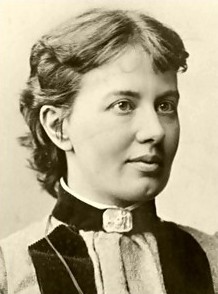 Софія Василівна Ковалевська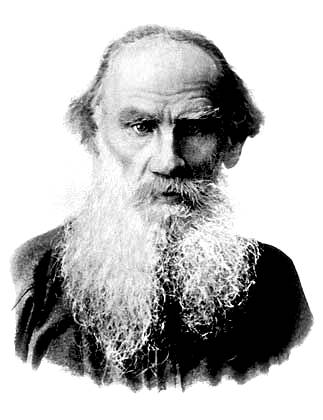 Лев Миколайович Толстой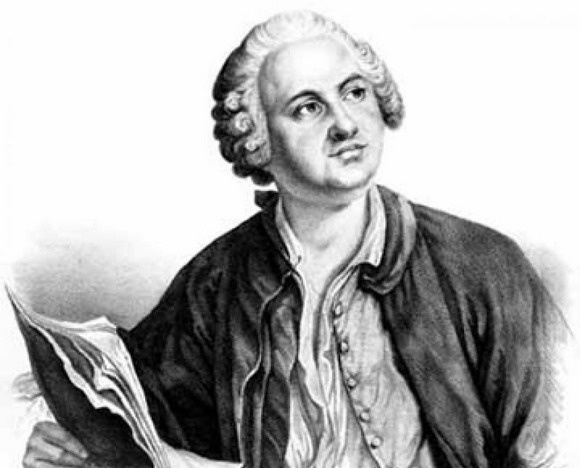 Михайло Ломоносов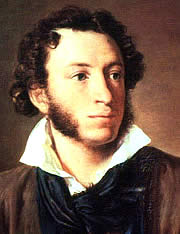 Олександр Пушкін